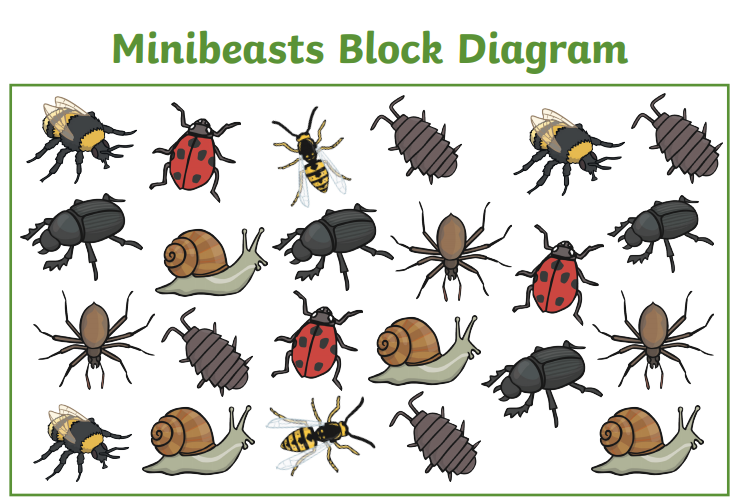 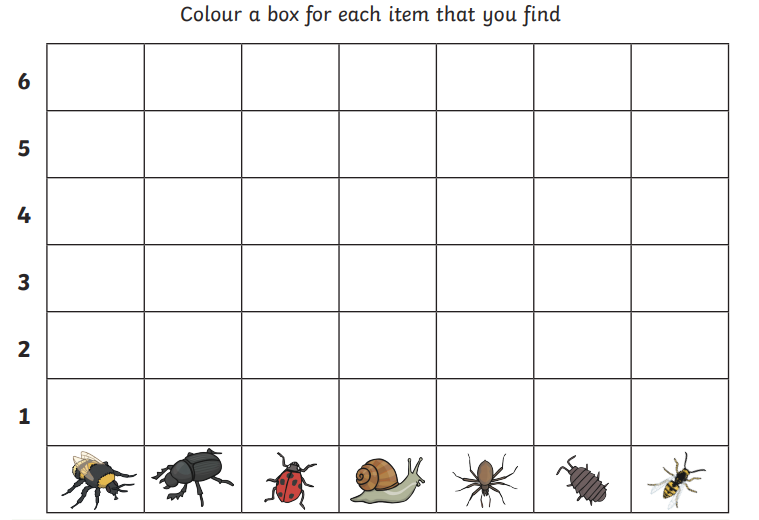 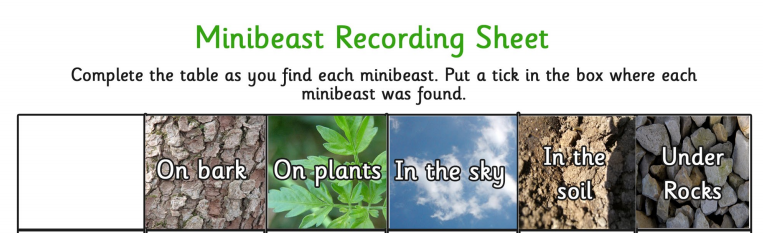 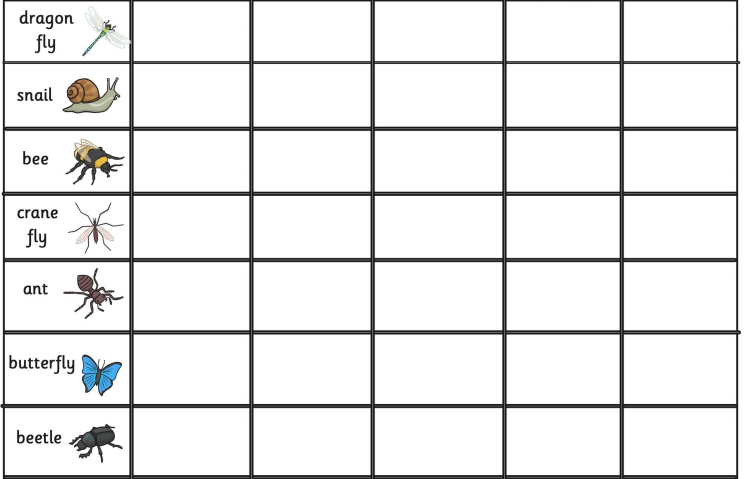 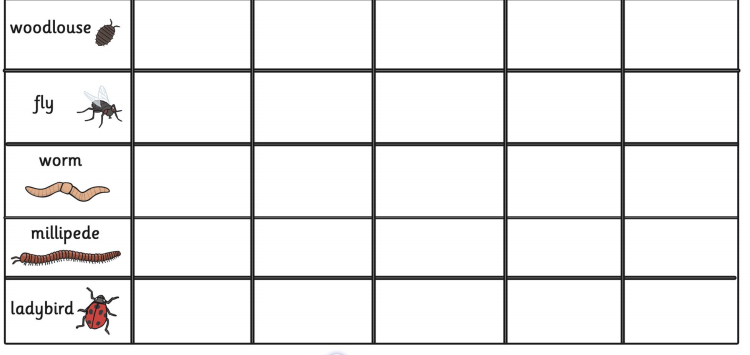 Create a minibeast hotel – optional activity on class page too. Enjoy  